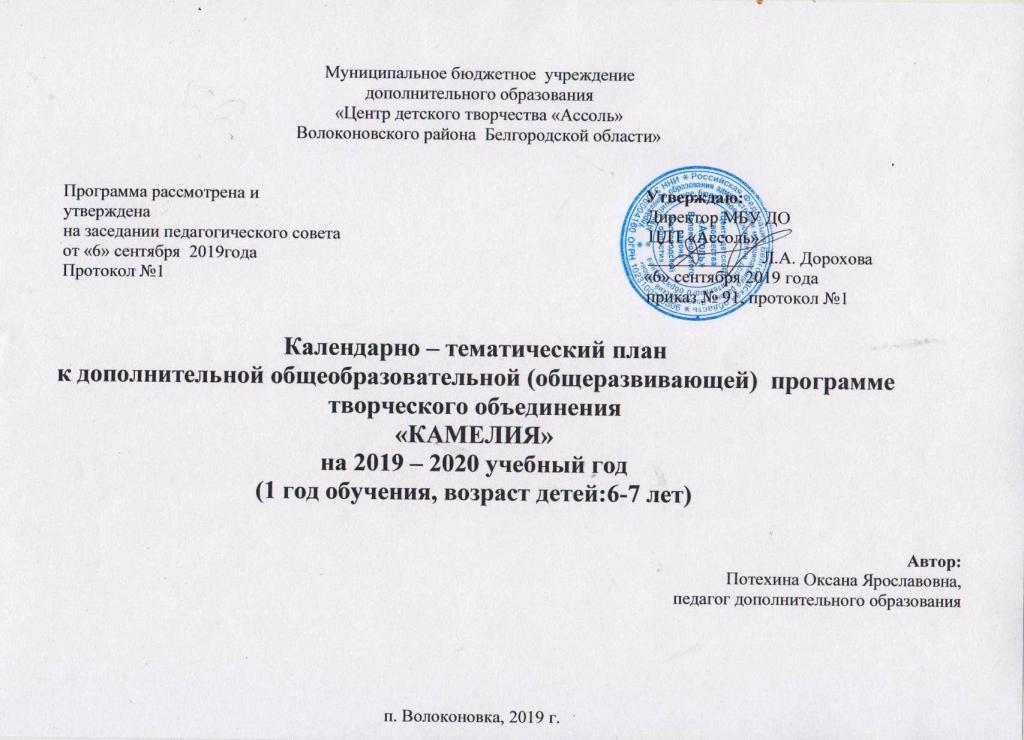 Календарно-тематический планна 2019 – 2020 учебный год(1 год обучения)№ п/пКалендарные срокиТема учебногозанятияТип и форма занятияКол-во часовСодержание деятельностиСодержание деятельностиВоспитательная работаДидактические материалы, техническое обеспечение№ п/пКалендарные срокиТема учебногозанятияТип и форма занятияКол-во часовТеоретическая часть занятия /Форма организацииПрактическая часть занятия /Форма организацииВоспитательная работаДидактические материалы, техническое обеспечение1234567891.Вводное занятие1.Вводное занятие1.Вводное занятие1.Вводное занятие1.Вводное занятие1.Вводное занятие1.Вводное занятие1.Вводное занятие1.Вводное занятие1.1Вводное занятиеЗанятие сообщения новых знаний. Занятие -путешествие2Организация рабочего места, правила поведения на занятиях, инструктаж по ТБрассматривание иллюстраций, схем, предметов искусства.Формирование хорошего отношения друг к другуОбразцы поделок, инструменты, иллюстрации2.Вышивка в интерьере и костюме2.Вышивка в интерьере и костюме2.Вышивка в интерьере и костюме2.Вышивка в интерьере и костюме2.Вышивка в интерьере и костюме2.Вышивка в интерьере и костюме2.Вышивка в интерьере и костюме2.Вышивка в интерьере и костюме2.Вышивка в интерьере и костюме2.1История вышивкиЗанятие сообщения новых знаний, заочная экскурсия2Знакомство с историей Инструктаж по ТБрассматривание иллюстраций, схем, предметовискусства.Интерес к народному творчествуИллюстрации, Образцы костюмов, инструменты2.2Применение ее в русском народном костюмеКомбинированное занятие, путешествие2Знакомство с бытом русской избыИнструкция по ТБ.рассматривание иллюстраций, схем, предметов искусства.Интерес к народному творчествуИллюстрации, образцы поделок, инструкции по ТБ3.Цветоведение3.Цветоведение3.Цветоведение3.Цветоведение3.Цветоведение3.Цветоведение3.Цветоведение3.Цветоведение3.Цветоведение3.1Цветовой кругЗанятие сообщения новых знаний, сказка4Знакомство с цветовым кругомРабота с краскамиИнтерес к народному творчествуОбразцы, иллюстрации, рисунки3.2Теплые и холодные  цветаЗанятие сообщения новых знаний, заочная экскурсия4Знакомство с цветамиРабота с краскамиВнимательность, аккуратностьОбразцы, иллюстрации, рисунки3.3СветотеньЗанятие сообщения новых знаний, заочная экскурсия2Знакомство с светотеньюРабота с краскамиВнимательность, аккуратностьОбразцы, иллюстрации, рисунки4.Подготовка к вышивке4.Подготовка к вышивке4.Подготовка к вышивке4.Подготовка к вышивке4.Подготовка к вышивке4.Подготовка к вышивке4.Подготовка к вышивке4.Подготовка к вышивке4.Подготовка к вышивке4.1Выбор рисунка для вышивкиЗанятие сообщения новых знаний, игра4Приемы выбора рисунка из книги для вышивкиперевод рисунка  из книгиВнимательность, аккуратностьОбразцы, схемы, инструменты и приспособления4.2Выбор ткани для вышивкиЗанятие сообщения новых знаний, путешествие2Приемы выбора ткани для вышивкиУпражнения в увеличении и уменьшении рисунка,перевод рисунка  на тканьВнимательность, аккуратностьОбразцы, схемы, инструменты и приспособления4.3Перевод рисунка на тканьЗанятие сообщения новых знаний, путешествие4Приемы нанесения рисунка на ткань, увеличение или уменьшение рисункаперевод рисунка  на тканьВнимательность, аккуратностьОбразцы, схемы, инструменты и приспособления5.Простейшие и счетные швы5.Простейшие и счетные швы5.Простейшие и счетные швы5.Простейшие и счетные швы5.Простейшие и счетные швы5.Простейшие и счетные швы5.Простейшие и счетные швы5.Простейшие и счетные швы5.Простейшие и счетные швы5.1Шов  «вперед иголку»Занятие сообщения новых знаний, путешествие4Знакомство с техникой выполнения шва «петля». Инструктаж по ТБРабота с тканью,выполнение шваФормирование доброжелательного отношения друг к другуОбразцы вышивки, инструкции по ТБ5.2Шов «назад иголку»Занятие сообщения новых знаний, путешествие4Знакомство с видами и назначением  ручных швовВыполнение  ручных швовВнимательность, аккуратностьОбразцы, инструменты, схемы5.3«Стебельчатый» шовЗанятие  Формирования умений и навыков, аукцион4Знакомство с видами и назначением  ручных швовВыполнение ручных швовВнимательность, аккуратностьОбразцы, инструменты, схемы5.4 «Тамбурный» шовЗанятие сообщения новых знаний, тренировКа4Знакомство с техникой выполнения шва «петля». Выполнение ручных швовФормирование доброжелательного отношения друг к другуОбразцы,инструменты, схемы5.4 «Тамбурный» шовЗанятие сообщения новых знаний, тренировка4Знакомство с техникой выполнения шва «петля». Выполнение ручных швовФормирование доброжелательного отношения друг к другуОбразцы,инструменты, схемы5.5«Тамбурная петля»Занятие применения знаний, умений и навыков4Знакомство с видами и назначением  ручных швовВыполнение ручных швовВнимательность, аккуратностьОбразцы,инструменты, схемы5.6«Петельный» шовЗанятие сообщения новых знаний, тренировка4Знакомство с видами и назначением  ручных швоВыполнение ручных швовВнимательность, аккуратностьОбразцы,инструменты, схемы5.7Шов «роспись»Занятие сообщения новых знаний, игра4Знакомство с видами и назначением  ручных швовВыполнение ручных швовВнимательность, аккуратностьОбразцы,инструменты, схемы5.8Вышивка крестомЗанятие сообщения новых знаний, тренировка4Знакомство с видами и назначением  ручных швовВыполнение ручных швовВнимательность, аккуратность, терпениеОбразцы,схемы, инструментыи приспособления5.9Мешочек для подарковЗанятие сообщения новых знаний, тренировка4Знакомство с изготовление мешочкаИзготовление мешочкаВнимательность, аккуратность, терпениеОбразцы, инструменты, схемы5.10Именные салфеткиЗанятие применения знаний, умений и навыков4Знакомство с изготовление именных салфетокИзготовление именных салфетокВнимательность, аккуратность, терпениеОбразцы, инструменты, схемы5.11 ИгольницаЗанятие применения знаний, умений и навыков4Знакомство с изготовление игольницыИзготовление игольницыВнимательность, аккуратность, терпениеОбразцы, инструменты, схемы5.12Закладка для книгиЗанятие применения знаний, умений и навыков4Знакомство с изготовление закладкиИзготовление закладкиВнимательность, аккуратность, терпениеОбразцы,схемы, инструменты5.13ОткрыткаЗанятие применения знаний, умений и навыков2Знакомство с изготовлением открыткиИзготовление открыткиВнимательность, аккуратность, терпениеОбразцы, инструменты6.Гладьевые швы6.Гладьевые швы6.Гладьевые швы6.Гладьевые швы6.Гладьевые швы6.Гладьевые швы6.Гладьевые швы6.Гладьевые швы6.Гладьевые швы6.1Простая гладьЗанятие сообщения новых знаний, заочная экскурсия2Знакомство с историей вышивки бисером, символами для схем, инструментами Инструктаж по ТБрассматривание иллюстраций, инструментов, схем, предметов искусства.Интерес к народному творчествуОбразцы, иллюстрации,рисунки, схемы, инструкции по ТБ6.2Редкая гладьКомбинированное занятие, путешествие4Способ перевода рисунка на тканьПеревод рисункаАккуратность схема,Инструментыи приспособления6.3Гладь с настиломКомбинированное занятие, взаимообучения4Знакомство с техникой выполнения вышивкиРабота по схемеВнимательность, аккуратностьОбразцы, схемы,инструменты иприспособления6.4Теневая гладьКомбинированное занятие, взаимообучения4Приемы выполнения вышивкиРабота по схемеВнимательность, аккуратностьОбразцы, схемы,инструменты иприспособления6.5Рисовальная гладьЗанятие применения знаний, умений и навыков, творчества4Приемы выполнения вышивкиРабота по схемеВнимательность, аккуратностьОбразцы, схемы, инструменты иприспособления6.6Вышивание «Сомики»Занятие сообщения новых знаний, творчества4Приемы выполнения вышивкиВышивание шваВнимательность, аккуратностьОбразцы, схемы,инструменты иприспособления6.7Вышивание «Бабочка»Занятие применения знаний, умений и навыков, творчества4Приемы выполнения вышивкиВышивание шваВнимательность, аккуратность, терпениеОбразцы, схемы,инструменты иприспособления6.8Вышивание «Птицы»Занятие применения знаний, умений и навыков, творчества4Приемы выполнения вышивкиВышивание шваВнимательность, аккуратность, терпениеОбразцы, схемы, инструменты и приспособления6.9Вышивание «Кот»Комбинированное занятие, взаимообучения4Приемы выполнения вышивкиРабота по схемеВнимательность, аккуратность, терпениеОбразцы, схемы, инструменты и приспособления6.10Вышивание «Утка»Комбинированное занятие, взаимообучения4Выбор схемыРабота по схемеВнимательность, аккуратность, терпениеОбразцы, схемы, инструменты и приспособления6.11Вышивание «Девочка с бабочкой»Занятие сообщения новых знаний, творчества4Знакомство с техникой выполнения вышивкиРабота по схемеВнимательность, аккуратностьОбразцы, схемы, инструменты и приспособления6.12Вышивание «Кузнечик»Занятие сообщения новых знаний, творчества4Знакомство с техникой выполнения вышивкиРабота по схемеВнимательность, аккуратностьОбразцы, схемы, инструменты и приспособления6.13ПолотенцеЗанятие сообщения новых знаний, творчества4Знакомство с техникой выполнения вышивкиРабота по схемеВнимательность, аккуратностьОбразцы, схемы, инструменты и приспособления6.14СалфеткаЗанятие сообщения новых знаний, творчества4Знакомство с техникой выполнения вышивкиРабота по схемеФормирование доброжелательного отношения друг к другуОбразцы, инструменты и приспособления6.15Вышивание «Ангел»Занятие сообщения новых знаний, творчества4Знакомство с техникой выполненияРабота по схемеВнимательность, аккуратность, терпениеОбразцы, схемы, инструменты и приспособления6.16Игрушки для елкиЗанятие сообщения новых знаний, творчества2Знакомство с техникой выполненияРабота по схемеАккуратностьОбразцы, инструменты и приспособления7.Обработка вышитых изделий7.Обработка вышитых изделий7.Обработка вышитых изделий7.Обработка вышитых изделий7.Обработка вышитых изделий7.Обработка вышитых изделий7.Обработка вышитых изделий7.Обработка вышитых изделий7.Обработка вышитых изделий7.1Бахрома на салфеткеЗанятие сообщения новых знаний, тренировка4Техника выполнения бахромыИзготовление бахромыВнимательность, аккуратностьОбразцы, иллюстрации, инструменты7.2Подготовка пряжи к работеЗанятие сообщения новых знаний, тренировка4Знакомство с видами пряжиРабота с пряжейВнимательность, аккуратностьОбразцы, иллюстрации, инструменты7.3ИнструментыЗанятие сообщения новых знаний, тренировка2Знакомство с инструментамиРабота с инструментамиВнимательностьОбразцы, иллюстрации, инструменты7.4Цепочка из воздушных петельЗанятие сообщения новых знаний, тренировка4Знакомство с техникой выполнения Закрепление края изделияВнимательность, аккуратностьОбразцы, иллюстрации,инструменты7.5Столбики и полустолбикиЗанятие  Формирования умений и навыков, взаимообучения4Знакомство с техникой выполненияРабота по схемеВнимательность, аккуратность, терпениеОбразцы, инструменты7.6Столбик с одним накидомЗанятие  Формирования умений и навыков, взаимообучения4Инструктаж по ТБ.Знакомство с техникой выполненияРабота по схемеВнимательность, аккуратность, терпениеОбразцы,инструменты7.7Столбик с двумя накидамиЗанятие закрепления и развития знаний, умений и навыков, конкурс4Знакомство с техникой выполненияРабота по схемеВнимательность, аккуратность, терпениеОбразцы, инструменты7.8Полустолбик с накидомЗанятие применения знаний, умений и навыков, конкурс4Знакомство с техникой выполненияРабота по схемеФормирование доброжелательного отношения друг к другуИнструменты, образцы7.9Группировка столбиковЗанятие сообщения новых знаний, тренировка4Знакомство с техникой выполненияРабота по схемеФормирование доброжелательного отношения друг к другуОбразцы, иллюстрации, инструменты7.10Пышный столбиуЗанятие сообщения новых знаний, тренировка4Знакомство с техникой выполненияРабота по схемеФормирование доброжелательного отношения друг к другуОбразцы, иллюстрации, инструменты7.11Условные обозначенияЗанятие сообщения новых знаний, тренировка4Знакомство с техникой выполненияРабота по схемеФормирование доброжелательного отношения друг к другуОбразцы, иллюстрации, инструменты7.12Рачий шагЗанятие сообщения новых знаний, тренировка4Знакомство с техникой выполненияРабота по схемеФормирование доброжелательного отношения друг к другуОбразцы, иллюстрации, инструменты7.13Узор «бахрома»Занятие сообщения новых знаний, тренировка4Знакомство с техникой выполненияРабота по схемеФормирование доброжелательного отношения друг к другуОбразцы, иллюстрации, инструменты7.14Простой шнурЗанятие сообщения новых знаний, тренировка4Знакомство с техникой выполненияРабота по схемеФормирование доброжелательного отношения друг к другуОбразцы, иллюстрации, инструменты7.15Круглая салфеткаЗанятие сообщения новых знаний, тренировка4Знакомство с техникой выполненияРабота по схемеФормирование доброжелательного отношения друг к другуИнструменты, образцы7.16Носовой платочек с отделкой кружевомЗанятие  Формирования умений и навыков, взаимообучения4Знакомство с техникой выполненияРабота по схемеВнимательность, аккуратность, терпениеИнструменты, образцы7.17Салфетка  с отделкой кружевомЗанятие  Формирования умений и навыков, взаимообучения4Знакомство с техникой выполненияРабота по схемеВнимательность, аккуратность, терпениеИнструменты, образцы7.18Паспорту для картинкиЗанятие  Формирования умений и навыков, взаимообучения4Знакомство с техникой выполненияРабота по схемеВнимательность, аккуратность, терпениеИнструменты, образцы7.19Подготовка рамкиЗанятие  Формирования умений и навыков, взаимообучения2Знакомство с техникой выполненияРабота по схемеВнимательность, аккуратность, терпениеИнструменты, образцы7.20Оригинальные рамочкиЗанятие  Формирования умений и навыков, взаимообучения4Знакомство с техникой выполненияРабота по схемеВнимательность, аккуратность, терпениеИнструменты, образцы7.21Как вставить картину в рамкуЗанятие  Формирования умений и навыков, взаимообучения4Знакомство с техникой выполненияРабота по схемеВнимательность, аккуратность, терпениеИнструменты, образцыИтого: 216 часаИтого: 216 часаИтого: 216 часаИтого: 216 часаИтого: 216 часаИтого: 216 часаИтого: 216 часаИтого: 216 часаИтого: 216 часа